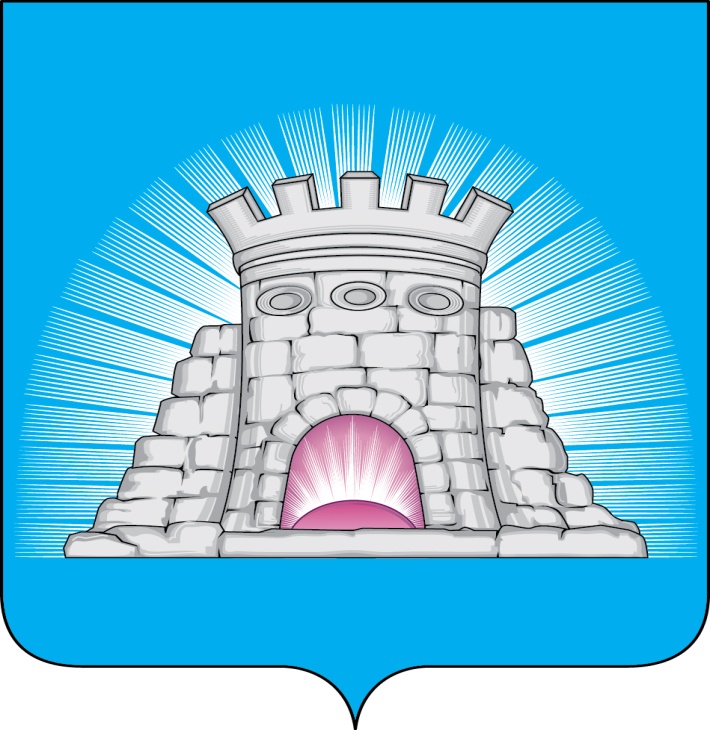                           П О С Т А Н О В Л Е Н И Е02.03.2023  №  303/3г. ЗарайскО внесении изменений в муниципальную программу городского округа Зарайск Московской области «Развитие и функционирование дорожно-транспортного комплекса», утверждённую постановлением главы городского округа Зарайск Московской области от 20.11.2019 № 2019/11В соответствии с решением Совета депутатов городского округа Зарайск Московской области от 29.12.2022 № 7/1 «О внесении изменений в решение Совета депутатов городского округа Зарайск Московской области от 16.12.2021 № 81/1 «О бюджете городского округа Зарайск Московской области на 2022 год и плановый период 2023 и 2024 годов»П О С Т А Н О В Л Я Ю:1.  Внести изменения в муниципальную программу городского округа Зарайск Московской области «Развитие и функционирование дорожно-транспортного комплекса» на срок 2020-2026 годы (далее – Программа), утвержденную постановлением главы городского округа Зарайск Московской области от 20.11.2019 № 2019/11, изложив Программу в новой редакции (прилагается).2.  Службе по взаимодействию со СМИ администрации городского округа Зарайск Московской области разместить настоящее постановление на официальном сайте администрации городского округа Зарайск Московской области в сети «Интернет» (https://zarrayon.ru/).Глава городского округа В.А. ПетрущенкоВерноНачальник службы делопроизводства 		    Л.Б. Ивлева02.03.2023													010732Разослано: в дело, ФУ, ОЭ и И, Мешкову А.Н., Шолохову А.В., отдел КСДХ и Т,  КСП, юр.отдел, СВ со СМИ, прокуратуру.Е.И. Минаева8 496 66 2-54-38